贺兰县教育体育局关于疫情防控期间校车运营使用的通知各民办幼儿园、宁骏公司：当前新冠肺炎疫情形势依然严峻，各民办幼儿园、宁骏公司校车在正式开学通知未发布前继续封存管理，通知发布后要对车辆进行维保，对车辆、驾驶员保险、资质进行审核。确保车辆无安全隐患，驾驶员资质合格。按照《公共交通工具消毒操作技术指南》（附件1）对车辆进行消毒。校车司机和安全员在正式开学运营前参照教师居家隔离14天以上的要求，发布告知书并签订居家隔离承诺书（附件2），上岗前由公司或民办幼儿园提供居家隔离证明。携带相关资料（附件3）在教育体育局备案审批方可正常上岗，车辆正常运营。未经审批不得擅自运营。附件：1.公共交通工具消毒操作技术指南2..贺兰县学校校车驾驶员、安全员居家隔离承诺书3.疫情防控期间校车运营使用备案所需材料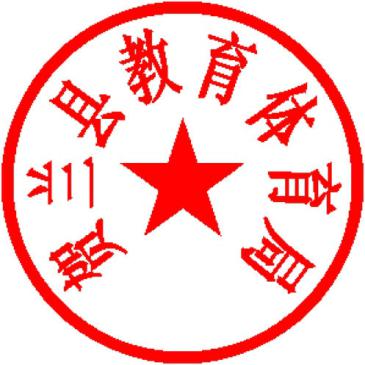 贺兰县教育体育局           2020年2月13日附件1：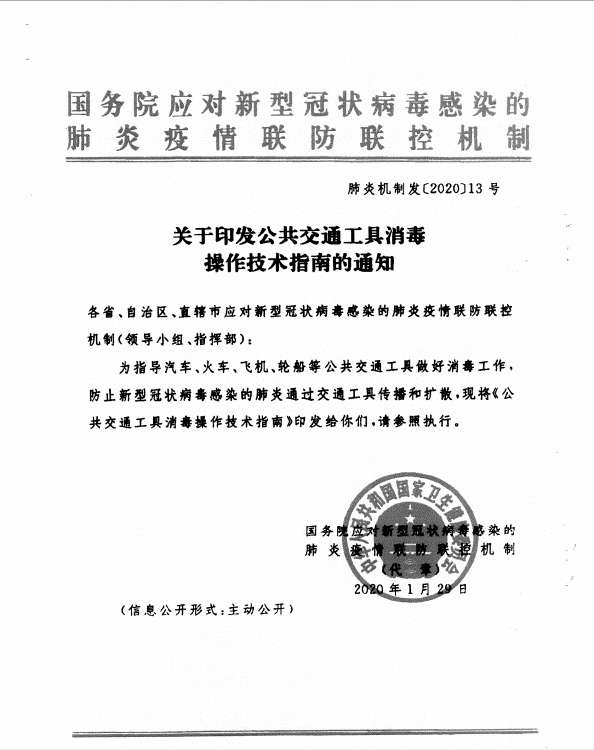 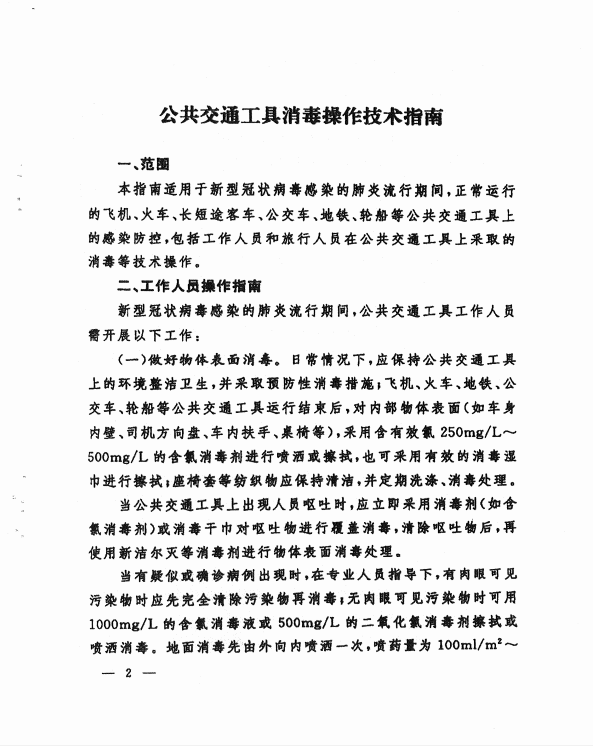 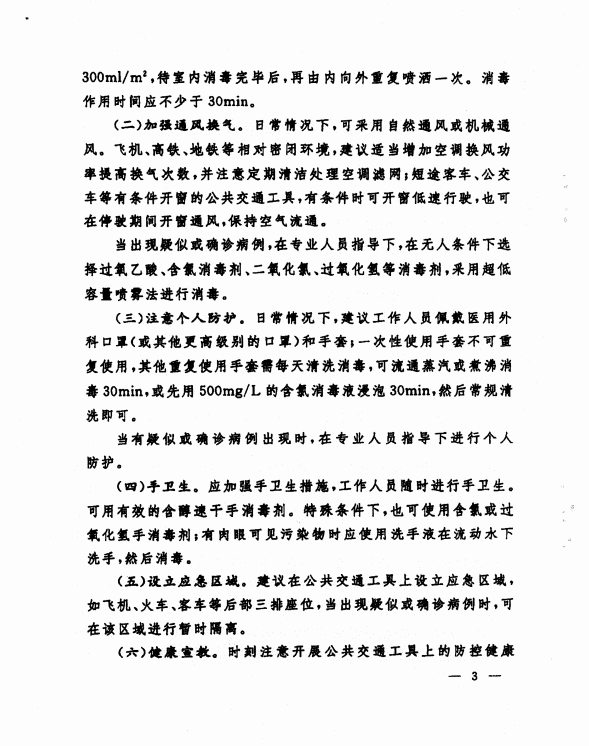 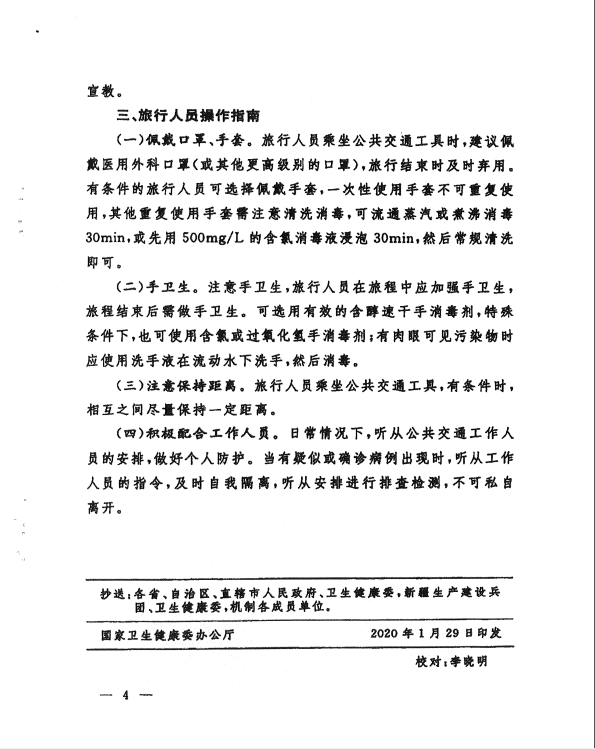 附件：附件2：贺兰县学校校车驾驶员、安全员居家隔离承诺书新冠肺炎疫情防控期间，本人自愿居家隔离，保障正式上岗前达到14天以上，并做出以下承诺：1.严格落实各项防控措施，自觉服从、主动配合管控人员开展疫情防控工作。2.保持电话畅通，及时接听随访人员的电话询问，如实报告个人相关情况。3.每天早晚各测1次体温，做好记录，出现发热、咳嗽、气促等不适症状，及时向管控员报告病情，不瞒报、不谎报、不迟4.不出门、不串门、不聚餐、不打牌、不会客、不外出健身、不去公共场所。5.做好个人及家庭成员防护，勤洗手、勤通风，家庭成员之间也要采取防护措施，有条件的应一人一室。6.不擅自传播相关信息，不造谣、不信谣、不传谣。以上承诺，本人将认真遵守。如因不遵守隔离规定，引发一切不良后果，本人愿承担一切责任。承诺人：                 共有居家成员:    人年   月    日附件3：疫情防控期间校车运营使用备案所需材料一、校车资质（一）行驶证（二）保险单（三）维保及自查记录二、驾驶员资质（一）驾驶证（二）居家隔离承诺书（三）居家隔离证明三、安全员资质（一）居家隔离承诺书（二）居家隔离证明以上材料均提交复印件，加盖单位（企业）公章。